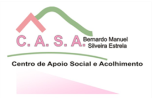 FORMULÁRIO DE CANDIDATURA A BOLSA DE ESTUDONome: ______________________________________________________________________ Idade ______    Sexo: M _____  F ____   Data de nascimento   _____  / _____ / _____ Estado Civil: ________________________ Nacionalidade: _______________________________    B.I/C.C: ________________________________________ Contr. _____________________________                  Nº Seg. Social: ____________________________________                                                                                NIB: _________________________________________________________________________________________MORADA NO LOCAL DE FREQUÊNCIA UNIVERSITÁRIA:            Rua _________________________________________________________________________________             Localidade ___________________________________________________________________________             Código Postal __________________ - __________ MORADA DA RESIDÊNCIA EM FÉRIAS:            Rua _________________________________________________________________________________             Localidade ___________________________________________________________________________             Código Postal __________________ - __________ CONTATOS:           Telefone _________________________________     Telemóvel _______________________________           MAIL _______________________________________________________________________________Universidade que frequenta: ____________________________________________________________________Curso que frequenta/frequentará: ________________________________________________________________Ano de frequência: ______ Valor da propina a pagar: ____________ €Média do ano anterior: ______ valores (no caso do aluno do 1º ano, indicar média de acesso)Aproveitamento do ano anterior: nº de disciplinas com aproveitamento: ____ (para os 2º e 3º anos, juntar comprovativo)Nº de dependentes a seu cargo: _____RENDIMENTOS ANUAIS DO AGREGADO FAMILIARProvenientes de trabalho: ___________ €Provenientes de Pensões: __________ €Apoios ou subsídios da Segurança Social: _______€Outros rendimentos (especificar): ___________________________________, _________€O candidato é bolseiro dos Serviços de Ação Social: Não ____ Sim ___  valor ______€Declaro sob compromisso de honra que li e tomei conhecimento do Regulamento para Atribuição de Bolsa de Estudo do C.A.S.A.Ribeira Grande, ____ de ____________ de 2018Assinatura do requerente: _________________________________________1 – IDENTIFICAÇÃO DO CANDIDATO2 – IDENTIFICAÇÃO ACADÉMICA DO CANDIDATO3 – IDENTIFICAÇÃO DO AGREGADO FAMILIARNomeParentescoIdadeProfissãoDeclaração IRS4 – COMPROMISSO DE HONRA